Základní škola Velká Skrovnice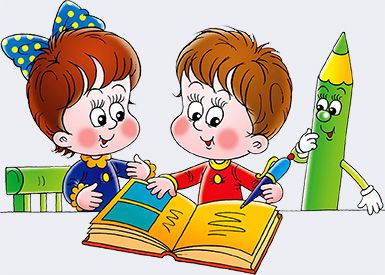 ZÁPIS DO 1. ROČNÍKUpro školní rok 2022/2023dubna 202216: 00 hod.v budově školyK zápisu se dostaví děti, které dovršily nebo dovrší šestý rok věku do 31. 8. 2022.Co s sebou: občanský průkaz, rodný list dítěte, pokud rodič bude žádat o odklad školní docházky, doloží v průběhu zápisu vyjádření PPP nebo odborného lékaře